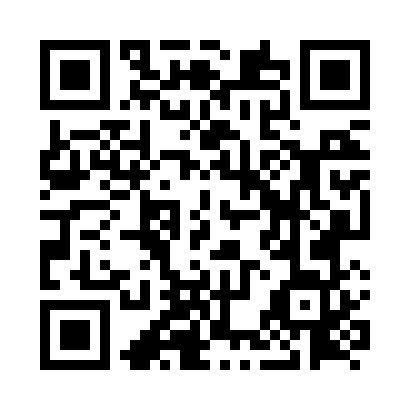 Ramadan times for Bos, BelgiumMon 11 Mar 2024 - Wed 10 Apr 2024High Latitude Method: Angle Based RulePrayer Calculation Method: Muslim World LeagueAsar Calculation Method: ShafiPrayer times provided by https://www.salahtimes.comDateDayFajrSuhurSunriseDhuhrAsrIftarMaghribIsha11Mon5:175:177:0812:564:026:446:448:2812Tue5:155:157:0512:554:036:466:468:3013Wed5:125:127:0312:554:046:486:488:3214Thu5:105:107:0112:554:056:496:498:3415Fri5:075:076:5912:544:066:516:518:3616Sat5:055:056:5712:544:076:536:538:3817Sun5:025:026:5412:544:086:546:548:4018Mon5:005:006:5212:544:096:566:568:4219Tue4:574:576:5012:534:106:586:588:4320Wed4:554:556:4812:534:116:596:598:4521Thu4:524:526:4512:534:127:017:018:4722Fri4:504:506:4312:524:137:037:038:4923Sat4:474:476:4112:524:147:047:048:5124Sun4:444:446:3812:524:157:067:068:5325Mon4:424:426:3612:514:167:087:088:5526Tue4:394:396:3412:514:177:097:098:5727Wed4:374:376:3212:514:187:117:118:5928Thu4:344:346:2912:514:197:137:139:0129Fri4:314:316:2712:504:207:147:149:0330Sat4:284:286:2512:504:217:167:169:0531Sun5:265:267:231:505:228:188:1810:081Mon5:235:237:201:495:238:198:1910:102Tue5:205:207:181:495:248:218:2110:123Wed5:175:177:161:495:248:238:2310:144Thu5:145:147:141:485:258:248:2410:165Fri5:125:127:121:485:268:268:2610:186Sat5:095:097:091:485:278:278:2710:217Sun5:065:067:071:485:288:298:2910:238Mon5:035:037:051:475:298:318:3110:259Tue5:005:007:031:475:298:328:3210:2710Wed4:574:577:011:475:308:348:3410:30